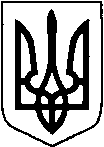 УКРАЇНАТЕТІЇВСЬКА МІСЬКА РАДАТЕТІЇВСЬКОГО РАЙОНУ КИЇВСЬКОЇ ОБЛАСТІТРИДЦЯТЬ П’ЯТА СЕСІЯ СЬОМОГО СКЛИКАННЯ              РІШЕННЯ  Про  розгляд депутатського звернення   щодо скасування п.1 рішення сесії  № 670-21-VII від 01.08.2019 рокуРозглянувши депутатське звернення депутата Тетіївської міської ради Кирилюка В.А. щодо виконання рішення Київського окружного адміністративного суду від 21.10.2019 року у справі № 320/4501/19, відповідно до ст.129-1 Конституції України, на виконання рішення Київського окружного адміністративного суду від 21.10.2019 року у справі № 320/4501/19,   Тетіївська міська рада                                      В И Р І Ш И Л А:1. Звернення депутата міської ради Кирилюка В.А. щодо виконання рішення     шостого апеляційного адміністративного суду м. Києва взяти до відома. 2. Скасувати пункт 1рішення сесії Тетіївської міської ради  №670-21-VII від  01.08.2019 року «Про пониження ступеню та перейменування закладів загальної середньої освіти Тетіївської міської ради», а саме відносно пониження ступеню комунального закладу «Горошківського навчально-виховного об’єднання «Загальноосвітня школа І-ІІІ ступенів – дитячий садок» Тетіївської міської ради Київської області та перейменування в комунальний заклад «Горошківське навчально-виховного об’єднання «Загальноосвітня школа І-ІІ ступенів – дитячий садок» Тетіївської міської ради Київської області    3. Контроль за виконанням  даного рішення покласти на постійну  депутатську  комісію міської ради з питань соціального захисту, охорони здоров’я,  освіти, культури, молоді і спорту.                            Секретар ради                                    С.М. ДЕНИСЮК06.10.2020 р.№  987 -35-VII    Начальник юридичного відділу                                             Н.М. Складена